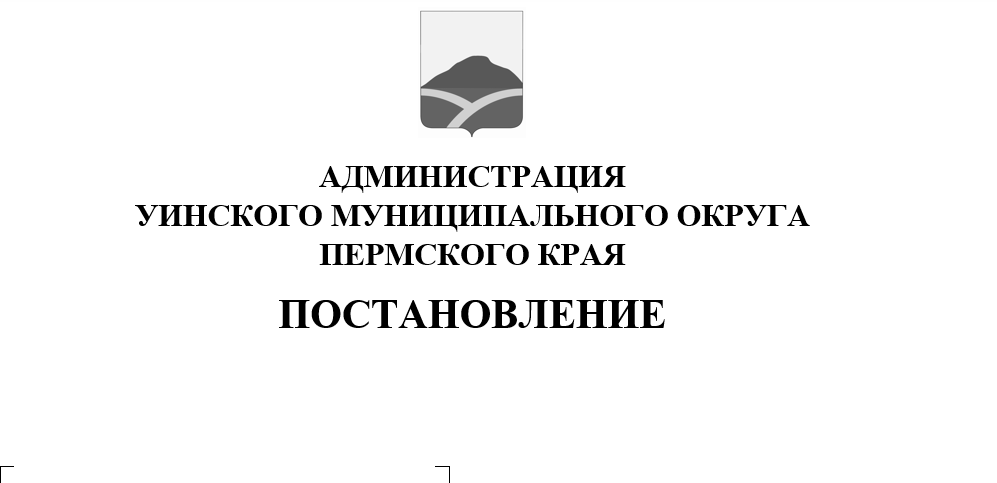 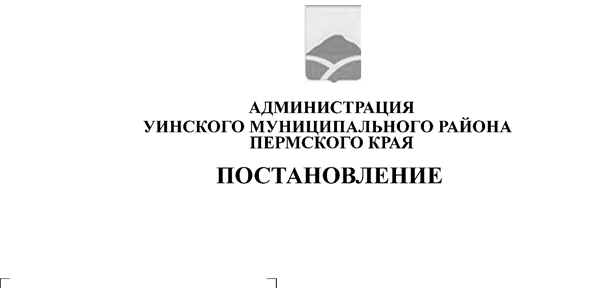   						                                28.10.2020   259-01-03-465В соответствии с Бюджетным кодексом Российской Федерации, Федеральными законами от 06.10.2003 № 131-ФЗ «Об общих принципах организации местного самоуправления в Российской Федерации» и от 02.03.2007 № 25-ФЗ «О муниципальной службе в Российской Федерации», законом Пермского края от 04.05.2008 № 228-ПК «О муниципальной службе в Пермском крае», постановлениями администрации Уинского  муниципального округа от 05.08.2020 № 259-01-01-346 «Об утверждении Порядка разработки, реализации и оценки эффективности муниципальных программ Уинского муниципального округа», от 25.09.2020 № 259-01-03-409 «Об утверждении Перечня муниципальных программ Уинского муниципального округа Пермского края», и в целях повышения эффективности управления и открытости местного самоуправления в Уинском муниципальном округе Пермского края, администрация Уинского муниципального округа Пермского края ПОСТАНОВЛЯЕТ:1. Утвердить прилагаемую к настоящему постановлению муниципальную программу «Развитие муниципального управления в Уинском муниципальном округе Пермского края» на 2021-2023 годы (далее - Программа).2.  Настоящее постановление  вступает в силу с момента опубликования на официальном сайте администрации Уинского муниципального округа и применяется к правоотношениям при составлении и исполнении бюджета Уинского муниципального округа Пермского края, начиная с бюджета на 2021 год и плановый период 2022 и 2023 годов.3. Признать утратившим силу постановление администрации Уинского муниципального района от 15.10.2019 № 482-259-01-03 «Об утверждении муниципальной программы «Развитие муниципального управления в Уинском муниципальном округе Пермского края» на 2020-2022 годы» (в ред. от 28.02.2020 № 123-259-01-03, от 12.08.2020 № 259-01-03-357) с 01.01.20 21.          4. Контроль над исполнением настоящего постановления возложить на руководителя аппарата администрации округа Курбатову Г.В.Глава муниципального округа-глава администрации Уинского муниципального округа                                                               А.Н.Зелёнкин                                           Приложение                                                   к постановлению                                                            администрации округа                                                               28.10.2020 259-01-03-465                                   Муниципальная программа «Развитие муниципального управления в Уинском муниципальном округе Пермского края» на 2021-2023 годы1.Паспорт Программы2. Характеристика текущего состояния соответствующей сферы социально-экономического развития Уинского муниципального округа Пермского края, основные показатели и анализ социальных, финансово-экономических и прочих рисков реализации муниципальной программыФедеральным законом от 06.10.2003 № 131-ФЗ «Об общих принципах организации местного самоуправления в Российской Федерации», Законом Пермского края от 20.06.2019 № 428-ПК «Об образовании нового муниципального образования Уинский муниципальный округ Пермского края» закреплены вопросы местного значения, как поселенческого так и районного уровней, реализация которых относится к компетенции администрации Уинского муниципального округа Пермского края. Большая часть вопросов местного значения направлена на обеспечение населения необходимыми социальными услугами и формирование комфортной среды обитания человека.В настоящее время перед администрацией округа стоят задачи по совершенствованию системы муниципального управления, повышению качества и доступности муниципальных услуг в Уинском муниципальном округе Пермского края (далее - округ).Повышение эффективности деятельности администрации округа должно быть направлено на создание предпосылок, условий для устойчивых темпов экономического роста, повышения уровня жизни населения, эффективной реализации администрацией округа полномочий, закрепленных за муниципальным образованием. Реализация мероприятий Программы позволит повысить качество и доступность муниципальных услуг, снизить организационные, временные и финансовые затраты на оказание заявителям муниципальных услуг.Эти задачи невозможно решить без модернизации существующей системы муниципального управления.Эффективная деятельность администрации округа невозможна без создания условий для обеспечения выполнения администрацией округа своих полномочий. Возросшее за последнее десятилетие значение местного самоуправления в обеспечении интересов населения диктует потребность в квалифицированных муниципальных служащих. Несмотря на то, что в последние годы отрасль информационных и телекоммуникационных технологий развивалась высокими темпами, в администрации округа отмечается недостаточный процент их использования.Реализация Программы должна способствовать получению муниципальными служащими профессиональных знаний и навыков, позволяющих им эффективно исполнять должностные обязанности, внедрению эффективных и современных технологий, направленных на повышение профессиональной компетентности муниципальных служащих, обеспечение условий для их результативной профессиональной служебной деятельности. Гражданским обществом к муниципальной службе предъявляются значительно возросшие требования, в том числе недостаточная открытость деятельности администрации округа способствуют недоверию населения к власти в целом. Обеспечение населения информационными материалами, освещающими деятельность администрации округа, межмуниципальное сотрудничество будет способствовать созданию эффективного механизма взаимодействия администрации округа и граждан округа.Основными рисками при реализации Программы являются:риск неэффективности организации и управления процессом реализации программных мероприятий;риск, связанный с неэффективным использованием средств, предусмотренных на реализацию мероприятий Программы и входящих в нее подпрограмм;неактуальность планирования, запаздывание проведения мероприятий Программы относительно развития технологий;недостаточная гибкость и слабая адаптируемость Программы к внешним факторам и организационным изменениям администрации округа.С целью минимизации влияния рисков на достижение цели и запланированных результатов необходимо своевременно осуществлять мониторинг реализации Программы, позволяющий отслеживать выполнение запланированных мероприятий и достижения показателей Программы.3.Приоритеты и цели муниципальной политики в сфере совершенствования муниципального управления, описание основных целей и задач муниципальной программыС учетом задач, поставленных в Посланиях Президента Российской Федерации Федеральному Собранию Российской Федерации, правовых актах, принятых Президентом Российской Федерации и Правительством Российской Федерации, одним из приоритетных направлений содействия развитию местного самоуправления является содействие повышению эффективности деятельности администрации округа. Приоритеты муниципальной политики в сфере качества муниципального самоуправления округа определены Стратегией социально-экономического развития Уинского муниципального района на 2016-2027 годы, утвержденной решением Земского Собрания Уинского муниципального района от 17.12.2015 № 111.Главной целью функционально-целевого направления муниципального развития Уинского муниципального округа Пермского края является создание системы эффективного муниципального управления.Целью Программы является повышение эффективности управления и открытости администрации Уинского муниципального округа  Пермского края.Для достижения поставленной цели необходимо решение следующих задач, сгруппированных по двум Подпрограммам:1) Подпрограмма 1 «Формирование общедоступной информационно-коммуникационной среды»:Развитие межмуниципального взаимодействия при организации деятельности администрации округа;Создание на всей территории округа современной информационной и телекоммуникационной инфраструктуры;2) Подпрограмма 2 «Развитие муниципальной службы и организация деятельности администрации Уинского муниципального округа Пермского края»:Повышение профессионального уровня главы муниципального округа- главы администрации Уинского муниципального округа (далее- главы муниципального округа- главы администрации Уинского муниципального округа), муниципальных служащих администрации Уинского муниципального округа Пермского края;Обеспечение права граждан на пенсионное обеспечение;Создание условий для обеспечения исполнения расходных обязательств администрацией округа.4.Прогноз конечных результатов муниципальной программы, характеризующих целевое состояние (изменение состояния) уровня и качества жизни населения.Ожидаемыми результатами реализации настоящей Программы, сгруппированными по двум Подпрограммам, являются следующие:1. В части формирования общедоступной информационно-коммуникационной среды:1.1.Повышение уровня оперативности и качества оказания муниципальных услуг;1.2.Удовлетворение потребностей граждан в получении информации о деятельности  администрации округа;1.3.Обеспечение создания на всей территории Уинского муниципального округа Пермского края современной информационной и телекоммуникационной инфраструктуры; достижение технологической независимости Уинского муниципального округа Пермского края в отрасли информационных и телекоммуникационных технологий;  высокое качество предоставления муниципальных услуг в электронном виде, осуществление подавляющего большинства юридически значимых действий в электронном виде; 1.4.Развитие межмуниципального взаимодействия при организации деятельности администрации округа;2. В части развития муниципальной службы и организации деятельности администрации округа:2.1.Повышение профессионального уровня главы муниципального округа- главы администрации Уинского муниципального округа, муниципальных служащих администрации Уинского муниципального округа Пермского края;2.2.Снижение доли документов, исполненных с нарушением срока или неисполненных, в том числе в модифицированной информационной системе электронного документооборота;2.3.Обеспечение прав граждан на пенсионное обеспечение.5.Сроки реализации ПрограммыПрограмма рассчитана на период реализации с 2021 по 2023 годы. Программа не имеет строгой разбивки на этапы, мероприятия реализуются на протяжении всего срока реализации программы.6. Перечень основных мероприятий муниципальной программыПеречень основных мероприятий Программы определен исходя из необходимости достижения ее цели и основных задач и сгруппирован в рамках задач, поставленных в 2-х подпрограммах, в том числе: 1. Формирование общедоступной информационно-коммуникационной среды.2. Развитие муниципальной службы и организация деятельности администрации Уинского муниципального округа Пермского края.Перечень мероприятий муниципальной программы отражен в Приложении 1 к Программе.Деление Программы на подпрограммы осуществлено исходя из масштабности и сложности решаемых в рамках Программы задач с учетом применения механизмов обеспечения результативности и обеспечения эффективности процесса достижения цели Программы.7. Основные меры правового регулированияРеализация Программы осуществляется в соответствии с Порядком разработки, реализации и оценки эффективности муниципальных программ Уинского муниципального округа, утвержденным постановлением администрации Уинского муниципального округа от 05.08.2020 № 259-01-01-346 «Об утверждении Порядка разработки, реализации и оценки эффективности муниципальных программ Уинского муниципального округа».Основные меры правового регулирования, направленные на достижение целей и конечных результатов Программы, с обоснованием основных положений и сроков принятия необходимых правовых актов отражены в соответствующих разделах подпрограмм настоящей Программы.8. Перечень и краткое описание подпрограммПодпрограмма 1 «Формирование общедоступной информационно-коммуникационной среды» Основные цели подпрограммы:Повышение эффективности и результативности исполнения полномочий администрацией Уинского муниципального округа Пермского края путем применения  информационных и телекоммуникационных технологий;Создание условий для удовлетворения потребностей граждан, органов власти, организаций Уинского муниципального округа Пермского края в  сохранения для общества и государства документального исторического наследия Уинского муниципального округа Пермского края;Развитие межмуниципального взаимодействия при организации деятельности администрации Уинского муниципального округа Пермского края;Удовлетворение потребностей граждан в получении информации о деятельности администрации Уинского муниципального округа Пермского края, обеспечение открытости деятельности администрации округа и ее доступности общественному контролю.Для достижения целей подпрограммы 1 должно быть обеспечено решение следующих задач:- обеспечение предоставления гражданам и организациям услуг с использованием современных  информационно-коммуникационных технологий;- развитие технической и технологической основы деятельности администрации Уинского муниципального округа Пермского края;- создание, развитие информационных систем и информационно-коммуникационной инфраструктуры в администрации округа;- повышение уровня информированности граждан о деятельности администрации округа;В рамках достижения целей подпрограммы, в том числе, осуществляется реализация:мероприятий по информированию населения о деятельности администрации Уинского муниципального округа Пермского края через средства массовой информации, межмуниципального взаимодействия, в том числе участие округа в мероприятиях, организуемых ассоциацией «Согласие», Советом муниципальных образований Пермского края.Достижение поставленных целей и выполнение задач позволит обеспечить: - создание в администрации Уинского муниципального округа Пермского края современной информационной и телекоммуникационной инфраструктуры, достижение технологической независимости администрации Уинского муниципального округа  в отрасли информационных и телекоммуникационных технологий,  высокое качество предоставления государственных муниципальных услуг в электронном виде, осуществление подавляющего большинства юридически значимых действий в электронном виде, высокую степень интеграции администрации Уинского муниципального округа Пермского края в Российское и мировое информационное пространство;- повышение уровня оперативности и качества оказания муниципальных услуг;- увеличение количества и доступности информации о деятельности органов местного самоуправления Уинского муниципального округа Пермского края.Целевые показатели подпрограммы 1 отражены в Приложении 2 к настоящей Программе.Подпрограмма 2 «Развитие муниципальной службы и организация деятельности администрации Уинского муниципального округа Пермского края».Основные цели подпрограммы:Повышение профессионального уровня главы муниципального округа, муниципальных служащих Уинского муниципального округа Пермского края;Обеспечение прав граждан на пенсионное обеспечение;Создание условий для обеспечения исполнения расходных обязательств администрацией округа.Для достижения целей подпрограммы 1 должно быть обеспечено решение следующих задач:- формирование системы повышения квалификации и профессиональной переподготовки главы муниципального округа- главы администрации Уинского муниципального округа, муниципальных служащих администрации Уинского муниципального округа Пермского  края,- повышение эффективности и результативности профессиональной служебной деятельности главы муниципального округа- главы администрации Уинского муниципального округа,  муниципальных служащих администрации Уинского муниципального округа Пермского края;- Обеспечение управления реализацией мероприятий муниципальной программы.В рамках достижения целей подпрограммы, в том числе, осуществляется реализация:мероприятий по переподготовке и повышению квалификации муниципальных служащих администрации Уинского муниципального округа Пермского края,мероприятий по установлению, выплате, перерасчету пенсии за выслугу лет лицам, замещающим муниципальные должности, должности муниципальной службы в органах местного самоуправления Уинского муниципального округа Пермского края,исполнения расходных обязательств администрации Уинского муниципального округа Пермского края.Достижение поставленных целей и выполнение задач позволит обеспечить:- повышение квалификации и прохождение профессиональной переподготовки муниципальных служащих администрации округа;- признание соответствующими замещаемой должности по итогам аттестации 100 % муниципальных служащих администрации округа;- выплату пенсии за выслугу лет всем лицам, замещающим муниципальные должности, должности муниципальной службы в органах местного самоуправления Уинского муниципального округа Пермского края, имеющим право на получение такой выплаты;- координацию и контроль за ходом реализации Программы, в том числе взаимодействие с органами местного самоуправления округа и иными субъектами по сбору данных для определения значений показателей Программы, проведение оценки эффективности реализации Программы и подпрограмм, входящих в её состав, корректировку Программы.Целевые показатели подпрограммы 2 отражены в Приложении 2 к настоящей Программе.9. Перечень целевых показателей муниципальной ПрограммыПеречень целевых показателей Программы с расшифровкой плановых значений по годам её реализации, а также сведения о взаимосвязи мероприятий и результатов их выполнения с конечными целевыми показателями Программы отражен в Приложении 2 к Программе.10. План реализации муниципальной Программы.План мероприятий реализации муниципальной программы «Развитие муниципального управления в Уинском муниципальном округе Пермского края на 2021-2023 годы» отражен в Приложении 3 к Программе.          11. Информация по ресурсному обеспечению ПрограммыИнформация по финансовому обеспечению реализации Программы представлена в Паспорте Программы. Дополнительная информация изложена в Приложениях  4, 5, 6, 7  к Программе.Объем финансирования подпрограмм определяется ежегодно при формировании бюджета Уинского муниципального округа Пермского края и утверждается решением Думы Уинского муниципального округа Пермского края о бюджете Уинского муниципального округа Пермского края на соответствующий финансовый год и плановый период. По результатам ежегодной оценки эффективности и результативности реализации подпрограмм возможно перераспределение объемов средств, предусмотренных на их реализацию по направлениям, отдельным мероприятиям и  годам.Приложение 1 к ПрограммеПеречень мероприятий муниципальной программы «Развитие муниципального управления в Уинском муниципальном округе Пермского края» на 2021-2023 годыПриложение 2 к ПрограммеПеречень  показателей муниципальной программы «Развитие муниципального управления в Уинском муниципальном округе Пермского края» на 2021-2023 годыНаименование муниципальной программы«Развитие муниципального управления в Уинском муниципальном округе Пермского края» на 2021-2023 годы«Развитие муниципального управления в Уинском муниципальном округе Пермского края» на 2021-2023 годы«Развитие муниципального управления в Уинском муниципальном округе Пермского края» на 2021-2023 годы«Развитие муниципального управления в Уинском муниципальном округе Пермского края» на 2021-2023 годы«Развитие муниципального управления в Уинском муниципальном округе Пермского края» на 2021-2023 годы2Цели и задачи  муниципальной программыОсновной целью Программы является повышение эффективности управления и открытости местного самоуправления в Уинском муниципальном округе Пермского края.Основные задачи Программы:1.Повышение профессионального уровня муниципальных служащих администрации Уинского муниципального округа     Пермского края;2.Развитие межмуниципального взаимодействия при организации деятельности администрации Уинского муниципального округа Пермского края;3.Обеспечение предоставления гражданам и организациям услуг с использованием современных информационно-коммуникационных технологий;4.Создание условий для обеспечения исполнения расходных обязательств администрацией Уинского муниципального округа Пермского края.Основной целью Программы является повышение эффективности управления и открытости местного самоуправления в Уинском муниципальном округе Пермского края.Основные задачи Программы:1.Повышение профессионального уровня муниципальных служащих администрации Уинского муниципального округа     Пермского края;2.Развитие межмуниципального взаимодействия при организации деятельности администрации Уинского муниципального округа Пермского края;3.Обеспечение предоставления гражданам и организациям услуг с использованием современных информационно-коммуникационных технологий;4.Создание условий для обеспечения исполнения расходных обязательств администрацией Уинского муниципального округа Пермского края.Основной целью Программы является повышение эффективности управления и открытости местного самоуправления в Уинском муниципальном округе Пермского края.Основные задачи Программы:1.Повышение профессионального уровня муниципальных служащих администрации Уинского муниципального округа     Пермского края;2.Развитие межмуниципального взаимодействия при организации деятельности администрации Уинского муниципального округа Пермского края;3.Обеспечение предоставления гражданам и организациям услуг с использованием современных информационно-коммуникационных технологий;4.Создание условий для обеспечения исполнения расходных обязательств администрацией Уинского муниципального округа Пермского края.Основной целью Программы является повышение эффективности управления и открытости местного самоуправления в Уинском муниципальном округе Пермского края.Основные задачи Программы:1.Повышение профессионального уровня муниципальных служащих администрации Уинского муниципального округа     Пермского края;2.Развитие межмуниципального взаимодействия при организации деятельности администрации Уинского муниципального округа Пермского края;3.Обеспечение предоставления гражданам и организациям услуг с использованием современных информационно-коммуникационных технологий;4.Создание условий для обеспечения исполнения расходных обязательств администрацией Уинского муниципального округа Пермского края.Основной целью Программы является повышение эффективности управления и открытости местного самоуправления в Уинском муниципальном округе Пермского края.Основные задачи Программы:1.Повышение профессионального уровня муниципальных служащих администрации Уинского муниципального округа     Пермского края;2.Развитие межмуниципального взаимодействия при организации деятельности администрации Уинского муниципального округа Пермского края;3.Обеспечение предоставления гражданам и организациям услуг с использованием современных информационно-коммуникационных технологий;4.Создание условий для обеспечения исполнения расходных обязательств администрацией Уинского муниципального округа Пермского края.3Сроки и этапы реализации муниципальной программыПрограмма рассчитана на период с 2021 по 2023 годы. Программа  имеет  деление на подпрограммы и мероприятия Программы реализуются на протяжении всего срока действия ПрограммыПрограмма рассчитана на период с 2021 по 2023 годы. Программа  имеет  деление на подпрограммы и мероприятия Программы реализуются на протяжении всего срока действия ПрограммыПрограмма рассчитана на период с 2021 по 2023 годы. Программа  имеет  деление на подпрограммы и мероприятия Программы реализуются на протяжении всего срока действия ПрограммыПрограмма рассчитана на период с 2021 по 2023 годы. Программа  имеет  деление на подпрограммы и мероприятия Программы реализуются на протяжении всего срока действия ПрограммыПрограмма рассчитана на период с 2021 по 2023 годы. Программа  имеет  деление на подпрограммы и мероприятия Программы реализуются на протяжении всего срока действия Программы4Ожидаемые  результаты муниципальной программыРазвитие межмуниципального взаимодействия при организации деятельности администрации округа,обеспечение населения информационными материалами, освещающими деятельность администрации округа, обмен опытом и информационное сотрудничество во всех сферах социально-экономической деятельности для эффективного решения вопросов местного значения,обеспечение прав граждан на пенсионное обеспечение,повышение уровня оперативности и качества оказания муниципальных услуг,эффективная организация деятельности администрации округа.Развитие межмуниципального взаимодействия при организации деятельности администрации округа,обеспечение населения информационными материалами, освещающими деятельность администрации округа, обмен опытом и информационное сотрудничество во всех сферах социально-экономической деятельности для эффективного решения вопросов местного значения,обеспечение прав граждан на пенсионное обеспечение,повышение уровня оперативности и качества оказания муниципальных услуг,эффективная организация деятельности администрации округа.Развитие межмуниципального взаимодействия при организации деятельности администрации округа,обеспечение населения информационными материалами, освещающими деятельность администрации округа, обмен опытом и информационное сотрудничество во всех сферах социально-экономической деятельности для эффективного решения вопросов местного значения,обеспечение прав граждан на пенсионное обеспечение,повышение уровня оперативности и качества оказания муниципальных услуг,эффективная организация деятельности администрации округа.Развитие межмуниципального взаимодействия при организации деятельности администрации округа,обеспечение населения информационными материалами, освещающими деятельность администрации округа, обмен опытом и информационное сотрудничество во всех сферах социально-экономической деятельности для эффективного решения вопросов местного значения,обеспечение прав граждан на пенсионное обеспечение,повышение уровня оперативности и качества оказания муниципальных услуг,эффективная организация деятельности администрации округа.Развитие межмуниципального взаимодействия при организации деятельности администрации округа,обеспечение населения информационными материалами, освещающими деятельность администрации округа, обмен опытом и информационное сотрудничество во всех сферах социально-экономической деятельности для эффективного решения вопросов местного значения,обеспечение прав граждан на пенсионное обеспечение,повышение уровня оперативности и качества оказания муниципальных услуг,эффективная организация деятельности администрации округа.5Ответственный исполнитель муниципальной программыАдминистрация Уинского  муниципального округа.Администрация Уинского  муниципального округа.Администрация Уинского  муниципального округа.Администрация Уинского  муниципального округа.Администрация Уинского  муниципального округа.6Соисполнители муниципальной программы МКУ «ЦУ  Уинского муниципального округа»,  отдел делопроизводства и муниципальной службы администрации округа. МКУ «ЦУ  Уинского муниципального округа»,  отдел делопроизводства и муниципальной службы администрации округа. МКУ «ЦУ  Уинского муниципального округа»,  отдел делопроизводства и муниципальной службы администрации округа. МКУ «ЦУ  Уинского муниципального округа»,  отдел делопроизводства и муниципальной службы администрации округа. МКУ «ЦУ  Уинского муниципального округа»,  отдел делопроизводства и муниципальной службы администрации округа.7Участники муниципальной программыАдминистрации Уинского  муниципального округа,  МКУ «ЦУ  Уинского муниципального округа»,отдел  делопроизводства и муниципальной службы администрации округа. Администрации Уинского  муниципального округа,  МКУ «ЦУ  Уинского муниципального округа»,отдел  делопроизводства и муниципальной службы администрации округа. Администрации Уинского  муниципального округа,  МКУ «ЦУ  Уинского муниципального округа»,отдел  делопроизводства и муниципальной службы администрации округа. Администрации Уинского  муниципального округа,  МКУ «ЦУ  Уинского муниципального округа»,отдел  делопроизводства и муниципальной службы администрации округа. Администрации Уинского  муниципального округа,  МКУ «ЦУ  Уинского муниципального округа»,отдел  делопроизводства и муниципальной службы администрации округа. 8Подпрограммы программы1.Формирование общедоступной информационно-коммуникационной среды.2.Развитие муниципальной службы и организация деятельности администрации Уинского муниципального округа Пермского края.1.Формирование общедоступной информационно-коммуникационной среды.2.Развитие муниципальной службы и организация деятельности администрации Уинского муниципального округа Пермского края.1.Формирование общедоступной информационно-коммуникационной среды.2.Развитие муниципальной службы и организация деятельности администрации Уинского муниципального округа Пермского края.1.Формирование общедоступной информационно-коммуникационной среды.2.Развитие муниципальной службы и организация деятельности администрации Уинского муниципального округа Пермского края.1.Формирование общедоступной информационно-коммуникационной среды.2.Развитие муниципальной службы и организация деятельности администрации Уинского муниципального округа Пермского края.9Объемы и источники финансирования программыИсточники финансированияРасходы, рублейРасходы, рублейРасходы, рублейРасходы, рублей9Объемы и источники финансирования программыИсточники финансирования202120222023Итого9Объемы и источники финансирования программыВсего, в том числе:17 140 986,8130 031 435,3930 031 435,3977203857,599Объемы и источники финансирования программыБюджет Уинского муниципального округа13 777 286,8126481535,3926 481 535,3966740357,599Объемы и источники финансирования программыКраевой бюджет1 549 600,001 549 600,001 549 600,004648800,009Объемы и источники финансирования программыФедеральный бюджет1 814 100,002 000 300,002 000 300,005814700,00Внебюджетные источники№ п/пНаименование подпрограммы основного мероприятия (ВЦП) мероприятияОтветственный исполнитель,соисполнители, участникиСрокСрокОжидаемый непосредственный результат (краткое описание)№ п/пНаименование подпрограммы основного мероприятия (ВЦП) мероприятияОтветственный исполнитель,соисполнители, участникиначала реализацииокончания реализацииОжидаемый непосредственный результат (краткое описание)1234561Подпрограмма 1 «Формирование общедоступной информационно-коммуникационной среды»Подпрограмма 1 «Формирование общедоступной информационно-коммуникационной среды»Подпрограмма 1 «Формирование общедоступной информационно-коммуникационной среды»Подпрограмма 1 «Формирование общедоступной информационно-коммуникационной среды»Подпрограмма 1 «Формирование общедоступной информационно-коммуникационной среды»1.1Основное мероприятие: Расходы на уплату взносов в администрации Уинского муниципального округа Пермского краяАдминистрация Уинского муниципального округа20212023Оплата членского взноса в Совет муниципальных образований, развитие межмуниципального взаимодействия1.2Основное мероприятие: Публикация информации в периодической печати, информирование населения о деятельности администрации Уинского муниципального округа Пермского края и организация межмуниципального взаимодействияАдминистрация Уинского муниципального округа20212023Обеспечение населения информационными и телевизионными материалами, освещающими деятельность администрации округа,обмен опытом и информационное сотрудничество во всех сферах социально-экономической деятельности для эффективного решения вопросов местного значения2Подпрограмма 2 «Развитие муниципальной службы и организация деятельности администрации Уинского муниципального округа Пермского края»Подпрограмма 2 «Развитие муниципальной службы и организация деятельности администрации Уинского муниципального округа Пермского края»Подпрограмма 2 «Развитие муниципальной службы и организация деятельности администрации Уинского муниципального округа Пермского края»Подпрограмма 2 «Развитие муниципальной службы и организация деятельности администрации Уинского муниципального округа Пермского края»Подпрограмма 2 «Развитие муниципальной службы и организация деятельности администрации Уинского муниципального округа Пермского края»2.1Основное мероприятие: Меры социальной помощи и поддержки отдельных категорий населенияАдминистрация Уинского муниципального округа20212023Обеспечение прав граждан на пенсионное обеспечение2.2Основное мероприятие:Обеспечение деятельности администрации Уинского муниципального округа Пермского краяАдминистрация Уинского муниципального округа20212023Выполнение целевых показателей программы№ п/пНаименование показателяЕд. измере-нияГРБСЗначения показателейЗначения показателейЗначения показателейЗначения показателей№ п/пНаименование показателяЕд. измере-нияГРБС202020212022202312345678Муниципальная программа «Развитие муниципального управления в Уинском муниципальном округе Пермского края» Муниципальная программа «Развитие муниципального управления в Уинском муниципальном округе Пермского края» Муниципальная программа «Развитие муниципального управления в Уинском муниципальном округе Пермского края» Муниципальная программа «Развитие муниципального управления в Уинском муниципальном округе Пермского края» Муниципальная программа «Развитие муниципального управления в Уинском муниципальном округе Пермского края» Муниципальная программа «Развитие муниципального управления в Уинском муниципальном округе Пермского края» Муниципальная программа «Развитие муниципального управления в Уинском муниципальном округе Пермского края» Муниципальная программа «Развитие муниципального управления в Уинском муниципальном округе Пермского края» Подпрограмма 1 «Формирование общедоступной информационно-коммуникационной среды»Подпрограмма 1 «Формирование общедоступной информационно-коммуникационной среды»Подпрограмма 1 «Формирование общедоступной информационно-коммуникационной среды»Подпрограмма 1 «Формирование общедоступной информационно-коммуникационной среды»Подпрограмма 1 «Формирование общедоступной информационно-коммуникационной среды»Подпрограмма 1 «Формирование общедоступной информационно-коммуникационной среды»Подпрограмма 1 «Формирование общедоступной информационно-коммуникационной среды»Подпрограмма 1 «Формирование общедоступной информационно-коммуникационной среды»1.1.Основное мероприятие: Расходы на уплату взносовОсновное мероприятие: Расходы на уплату взносовОсновное мероприятие: Расходы на уплату взносовОсновное мероприятие: Расходы на уплату взносовОсновное мероприятие: Расходы на уплату взносовОсновное мероприятие: Расходы на уплату взносовОсновное мероприятие: Расходы на уплату взносов1.1.1.Количество взносоведАдминистрация Уинского муниципального округа11111.2.Основное мероприятие: Публикация информации в периодической печатиОсновное мероприятие: Публикация информации в периодической печатиОсновное мероприятие: Публикация информации в периодической печатиОсновное мероприятие: Публикация информации в периодической печатиОсновное мероприятие: Публикация информации в периодической печатиОсновное мероприятие: Публикация информации в периодической печатиОсновное мероприятие: Публикация информации в периодической печати1.2.1.Количество публикуемой информации о деятельности администрации округа в средствах массовой информацииКол-во НПА, информаций, извещений и т.д.Администрация Уинского муниципального округа170175175175Подпрограмма 2 «Развитие муниципальной службы и организация деятельности администрации Уинского муниципального округа Пермского края»Подпрограмма 2 «Развитие муниципальной службы и организация деятельности администрации Уинского муниципального округа Пермского края»Подпрограмма 2 «Развитие муниципальной службы и организация деятельности администрации Уинского муниципального округа Пермского края»Подпрограмма 2 «Развитие муниципальной службы и организация деятельности администрации Уинского муниципального округа Пермского края»Подпрограмма 2 «Развитие муниципальной службы и организация деятельности администрации Уинского муниципального округа Пермского края»Подпрограмма 2 «Развитие муниципальной службы и организация деятельности администрации Уинского муниципального округа Пермского края»Подпрограмма 2 «Развитие муниципальной службы и организация деятельности администрации Уинского муниципального округа Пермского края»Подпрограмма 2 «Развитие муниципальной службы и организация деятельности администрации Уинского муниципального округа Пермского края»2.1Основное мероприятие: Меры социальной помощи и поддержки отдельных категорий населенияОсновное мероприятие: Меры социальной помощи и поддержки отдельных категорий населенияОсновное мероприятие: Меры социальной помощи и поддержки отдельных категорий населенияОсновное мероприятие: Меры социальной помощи и поддержки отдельных категорий населенияОсновное мероприятие: Меры социальной помощи и поддержки отдельных категорий населенияОсновное мероприятие: Меры социальной помощи и поддержки отдельных категорий населенияОсновное мероприятие: Меры социальной помощи и поддержки отдельных категорий населения2.1.1Количество граждан, имеющих право на пенсионное обеспечениечелАдминистрация Уинского муниципального округа545558582.2Основное мероприятие: Обеспечение деятельности администрации Уинского муниципального округа  Пермского  краяОсновное мероприятие: Обеспечение деятельности администрации Уинского муниципального округа  Пермского  краяОсновное мероприятие: Обеспечение деятельности администрации Уинского муниципального округа  Пермского  краяОсновное мероприятие: Обеспечение деятельности администрации Уинского муниципального округа  Пермского  краяОсновное мероприятие: Обеспечение деятельности администрации Уинского муниципального округа  Пермского  краяОсновное мероприятие: Обеспечение деятельности администрации Уинского муниципального округа  Пермского  краяОсновное мероприятие: Обеспечение деятельности администрации Уинского муниципального округа  Пермского  края2.2.1количество муниципальных служащих, прошедших программы повышения квалификации и профессиональной переподготовкиччел.Администрация Уинского муниципального округа56662.2.2доля муниципальных служащих, прошедших программы повышения квалификации и профессиональной переподготовки (от количества муниципальных служащих)%Администрация Уинского муниципального округа91010102.2.3.Доля внедрения автоматизированных технологий и специальных программных средств для обеспечения деятельности администрации Уинского муниципального округа Пермского края%Администрация Уинского муниципального округа505055552.2.4.Доля модернизации рабочих мест в администрации  Уинского муниципального округа Пермского края%Администрация Уинского муниципального округа556065652.2.5.Доля пользователей в администрации Уинского муниципального округа Пермского края, включенных в электронную систему документооборота%Администрация Уинского муниципального округа1001001001002.2.6.Количество обращений населения и организаций в администрацию Уинского муниципального округа Пермского края с использованием информационных и телекоммуникационных технологийчел.Администрация Уинского муниципального округа25253035